KINOPozvánka na klubové promítání v kulturním domě PN OpavaZveme Vás na druhé promítání filmu v kulturním domě. Tentokrát budeme mít možnost společně shlédnout film OBECNÁ ŠKOLAPromítání se uskuteční 13. 2. 2017 od 9:30 hod.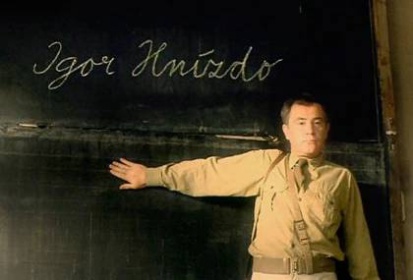 O promítání se postará již nám známé pojízdné retrokino Richarda Vaculy Biograf 16 z Hradce nad Moravicí. Další promítání je naplánované na březen 2017.Těšíme se na vaši návštěvu a přejeme příjemný kulturní zážitek.Svou účast potvrďte na orszagova@pnopava.cz